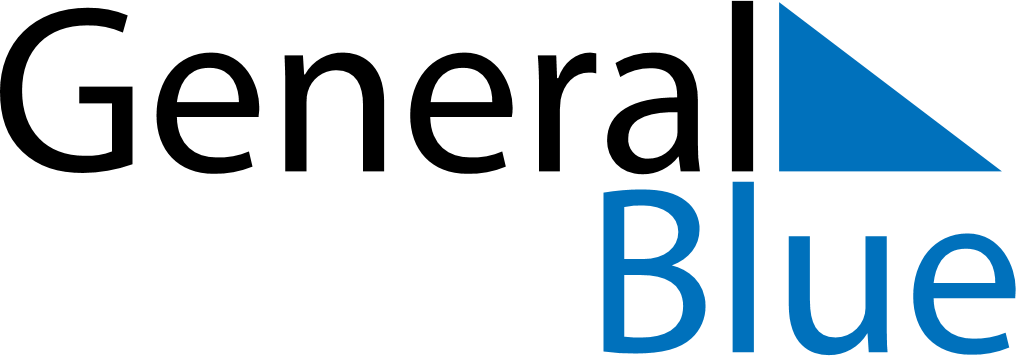 April 2024April 2024April 2024April 2024April 2024April 2024Hajduboszormeny, Hajdu-Bihar, HungaryHajduboszormeny, Hajdu-Bihar, HungaryHajduboszormeny, Hajdu-Bihar, HungaryHajduboszormeny, Hajdu-Bihar, HungaryHajduboszormeny, Hajdu-Bihar, HungaryHajduboszormeny, Hajdu-Bihar, HungarySunday Monday Tuesday Wednesday Thursday Friday Saturday 1 2 3 4 5 6 Sunrise: 6:12 AM Sunset: 7:03 PM Daylight: 12 hours and 50 minutes. Sunrise: 6:10 AM Sunset: 7:04 PM Daylight: 12 hours and 54 minutes. Sunrise: 6:08 AM Sunset: 7:06 PM Daylight: 12 hours and 57 minutes. Sunrise: 6:06 AM Sunset: 7:07 PM Daylight: 13 hours and 1 minute. Sunrise: 6:04 AM Sunset: 7:08 PM Daylight: 13 hours and 4 minutes. Sunrise: 6:02 AM Sunset: 7:10 PM Daylight: 13 hours and 8 minutes. 7 8 9 10 11 12 13 Sunrise: 6:00 AM Sunset: 7:11 PM Daylight: 13 hours and 11 minutes. Sunrise: 5:58 AM Sunset: 7:13 PM Daylight: 13 hours and 14 minutes. Sunrise: 5:56 AM Sunset: 7:14 PM Daylight: 13 hours and 18 minutes. Sunrise: 5:54 AM Sunset: 7:16 PM Daylight: 13 hours and 21 minutes. Sunrise: 5:52 AM Sunset: 7:17 PM Daylight: 13 hours and 24 minutes. Sunrise: 5:50 AM Sunset: 7:18 PM Daylight: 13 hours and 28 minutes. Sunrise: 5:48 AM Sunset: 7:20 PM Daylight: 13 hours and 31 minutes. 14 15 16 17 18 19 20 Sunrise: 5:46 AM Sunset: 7:21 PM Daylight: 13 hours and 34 minutes. Sunrise: 5:44 AM Sunset: 7:23 PM Daylight: 13 hours and 38 minutes. Sunrise: 5:42 AM Sunset: 7:24 PM Daylight: 13 hours and 41 minutes. Sunrise: 5:41 AM Sunset: 7:25 PM Daylight: 13 hours and 44 minutes. Sunrise: 5:39 AM Sunset: 7:27 PM Daylight: 13 hours and 48 minutes. Sunrise: 5:37 AM Sunset: 7:28 PM Daylight: 13 hours and 51 minutes. Sunrise: 5:35 AM Sunset: 7:30 PM Daylight: 13 hours and 54 minutes. 21 22 23 24 25 26 27 Sunrise: 5:33 AM Sunset: 7:31 PM Daylight: 13 hours and 57 minutes. Sunrise: 5:31 AM Sunset: 7:33 PM Daylight: 14 hours and 1 minute. Sunrise: 5:30 AM Sunset: 7:34 PM Daylight: 14 hours and 4 minutes. Sunrise: 5:28 AM Sunset: 7:35 PM Daylight: 14 hours and 7 minutes. Sunrise: 5:26 AM Sunset: 7:37 PM Daylight: 14 hours and 10 minutes. Sunrise: 5:24 AM Sunset: 7:38 PM Daylight: 14 hours and 13 minutes. Sunrise: 5:23 AM Sunset: 7:40 PM Daylight: 14 hours and 16 minutes. 28 29 30 Sunrise: 5:21 AM Sunset: 7:41 PM Daylight: 14 hours and 20 minutes. Sunrise: 5:19 AM Sunset: 7:42 PM Daylight: 14 hours and 23 minutes. Sunrise: 5:18 AM Sunset: 7:44 PM Daylight: 14 hours and 26 minutes. 